     Направляю  Вам  повестку 43-го заседания Собрания депутатов Карталинского муниципального района, которое состоится 25 января 2024 года в 14-00 часов местного времени в большом зале администрации Карталинского муниципального района. Прошу не планировать командировки и другие мероприятия в этот день.О внесении изменений в решение Собрания депутатов Карталинского муниципального района от 22 декабря 2022 года № 394 «О принятии части полномочий по решению вопросов местного значения Карталинского городского поселения Карталинским муниципальным районом» (Принято опросным листом 29 декабря 2023 года) (Слинкин Е.Н.). О внесении изменений в решение Собрания депутатов Карталинского муниципального района от 22 декабря 2022 года №399 «О бюджете Карталинского муниципального района на 2023 год и на плановый период 2024 и 2025 годов (Принято опросным листом 29 декабря 2023 года) (Слинкин Е.Н.).О внесении изменений в решение Собрания депутатов Карталинского муниципального района от 30.11.2023 года № 537 (Ломовцев С.В.).О внесении изменений в Решение Собрания депутатов Карталинского муниципального района от 21.12.2023 года № 562 «О бюджете Карталинского муниципального района на 2024 год и на плановый период 2025-2026г.г.» (Свертилова Н.Н.).Об отчёте о деятельности Общественной молодёжной палаты при Собрании депутатов Карталинского муниципального района за 2023 год (Иняев М.А.).О работе Управления по делам культуры и спорта  Карталинского муниципального района за 2023 год (Иняев М.А.).Об отчёте о работе Управления по имущественной и земельной политике Карталинского муниципального района за 2023 год (Селезнёва Е.С.).Об отчёте  о работе Управления образования Карталинского муниципального района за  2023 год (Крысова Т.С.).О внесении изменений в решение Собрания депутатов Карталинского муниципального района  от  26 августа 2011 года № 233 (Максимовская Н.А.).О внесении изменений в решение Собрания депутатов Карталинского муниципального района от  26 августа 2011 года № 234 (Максимовская Н.А.).О внесении изменений в решение Собрания депутатов Карталинского муниципального района от  26 августа 2011 года № 235 (Максимовская Н.А.).О внесении изменений в решение Собрания депутатов Карталинского муниципального района от  26 августа 2011 года № 236 (Максимовская Н.А.).О согласовании перечня имущества, находящегося в муниципальной собственности Неплюевского сельского поселения, передаваемого в муниципальную собственность Карталинского муниципального района (Максимовская Н.А.).О согласовании передачи имущества, находящегося в муниципальной собственности Неплюевского сельского поселения, в муниципальную собственность Карталинского муниципального района (теплотрасса) (Максимовская Н.А.).Разное.Председатель Собрания депутатовКарталинского муниципального района                                              Е.Н.Слинкин    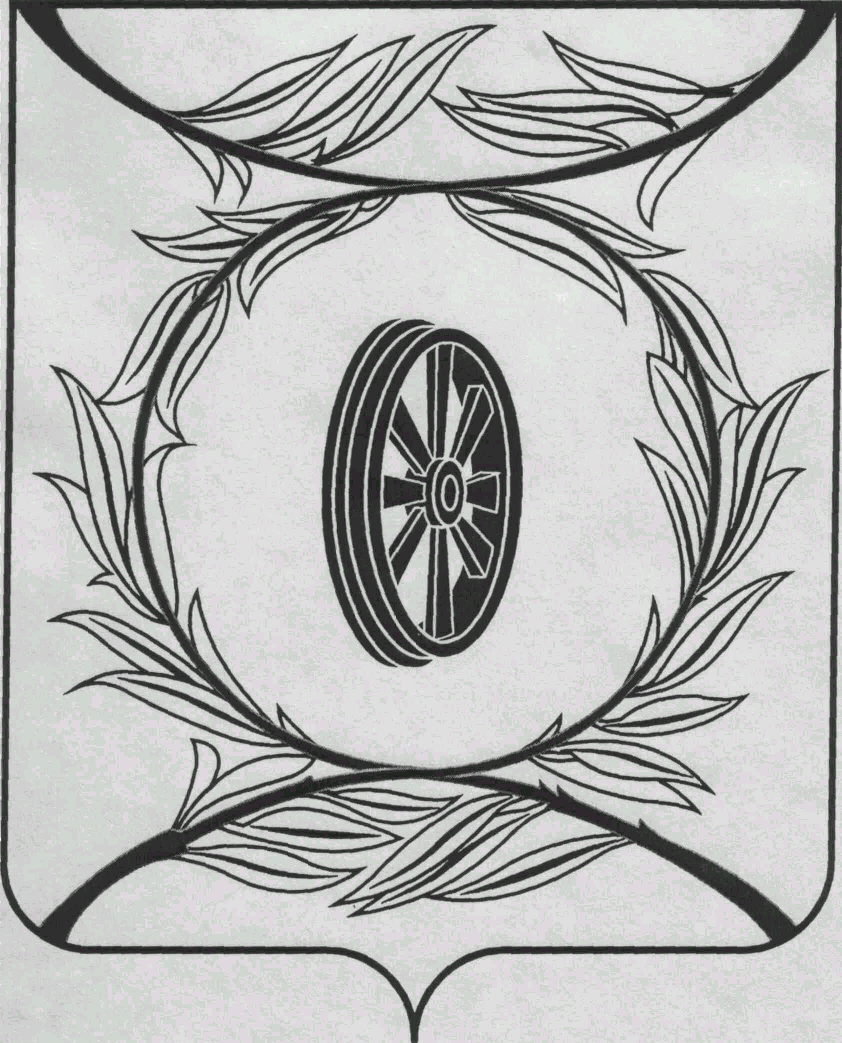                СОБРАНИЕ ДЕПУТАТОВ
                    КАРТАЛИНСКОГО  
          МУНИЦИПАЛЬНОГО РАЙОНА             457351, Челябинская область
             город Карталы, улица Ленина, 1
              телефон/факс : (835133)  2-20-57
               от 24 января 2024 года №1 января   2023 года №1телефон : (835133) 2-28-90от ____ января 2014  года №_____Депутатам Собрания депутатов Кмр,Главам поселений,Докладчикам,Приглашённым